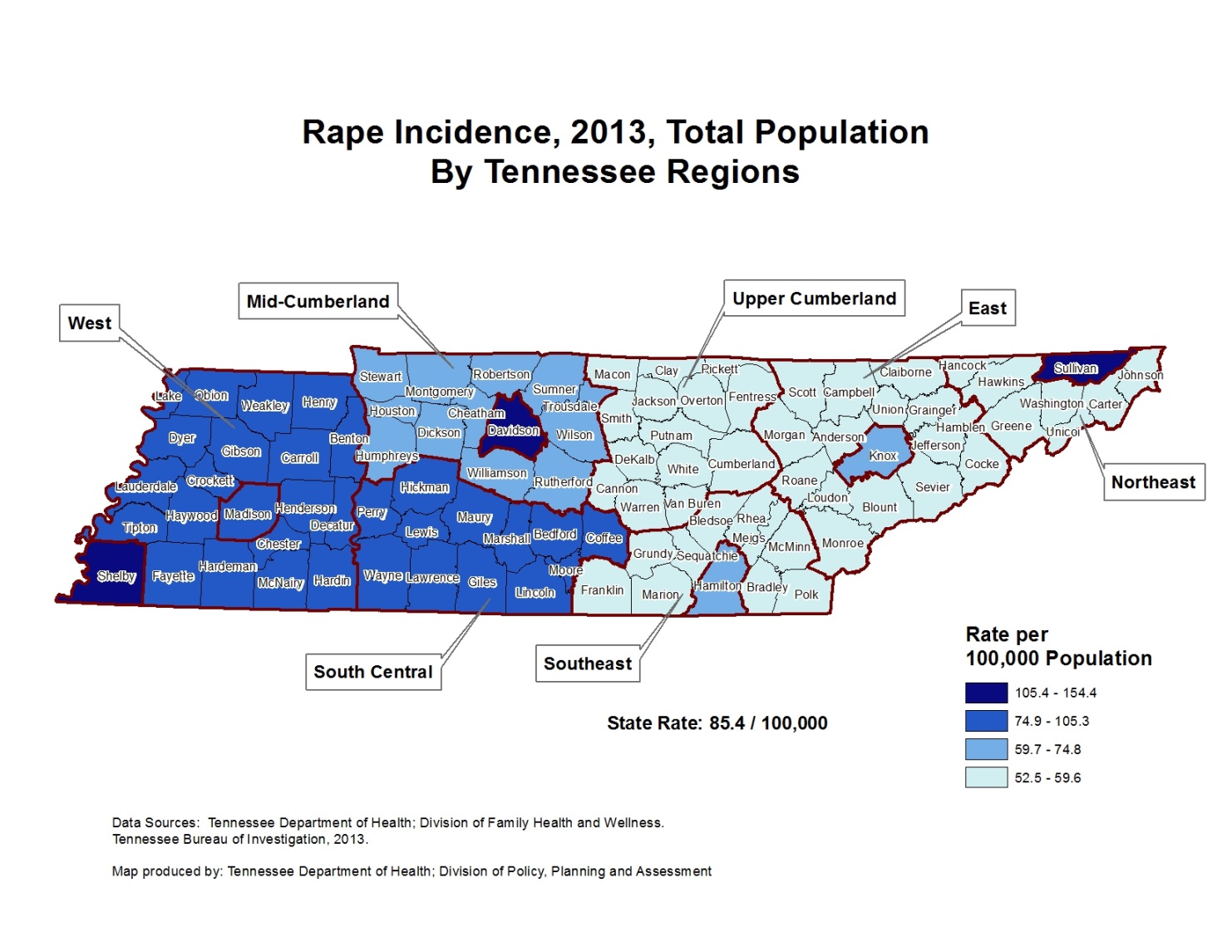 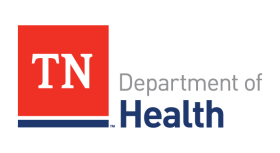 RegionVictimsPopulation EstimatesRatesSHELBY1,104939,452117.5DAVIDSON1,017658,598154.4MID CUMBERLAND8681,159,75974.8EAST TN448751,19959.6WEST432534,39580.8KNOX301444,62467.7SOUTH CENTRAL294385,88976.2HAMILTON219348,66962.8UPPER CUMBERLAND201341,78558.8SULLIVAN187156,599119.4SOUTHEAST185325,51656.8NORTHEAST184350,65452.5MADISON10498,727105.3TENNESSEE5,5446,495,86685.3Race1VictimsPopulation EstimateRateRelative RateWhite3,7635,139,37373.22Black1,6561,107,069149.582.04*Other37249,42414.830.20*Gender2VictimsPopulation EstimateRateRelative RateMale7193,167,02922.7Female4,8153,328,837144.656.37*Age3VictimsPopulation EstimateRateRelative RateUnder 101,128817,654137.961.85*10-13909338,383268.633.60*14-171,476332,939443.325.94*18-24788632,547124.581.67*25-34632846,32674.6835-44323841,47738.380.51*45-54177902,02519.620.26*55-6455832,2036.610.09*65 and over34952,3123.570.05*